Контрольная работа за 1 четвертьВариант IНапиши цифру, которая следует за цифрой 2.Нарисуй столько кружочков, сколько соответствует цифре 5.Реши примеры.Сколько треугольников нарисовано на рисунке?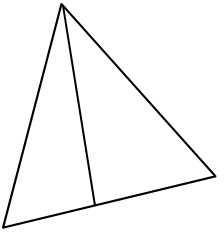 Сравни цифры, поставив правильно знаки "<", ">" или "=".6. Начерти незамкнутую ломаную линию с четырьмя звеньями.Вариант IIНапиши цифру, которая следует за цифрой 1.Нарисуй столько кружочков, сколько соответствует цифре 6.Реши примеры.Сколько четырехугольников изображено на рисунке?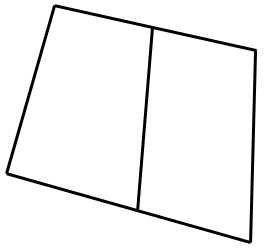 Сравни цифры, поставив правильно знаки "<", ">" или "=".Начерти незамкнутую ломаную линию с тремя звеньями2 + 2 = 9 - 4 = 5 + 3 = 6 + 2 = 8 ... 32 ... 23 ... 76 ... 22 + 4 =6 + 1 =5 - 2 =- 4 =7 ... 46 ... 33 ... 31 ... 2